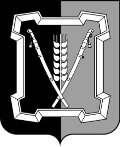 СОВЕТ  КУРСКОГО  МУНИЦИПАЛЬНОГО  РАЙОНАСТАВРОПОЛЬСКОГО  КРАЯРЕШЕНИЕ15 ноября 2019 года		      ст. Курская				        № 163О проекте решения совета Курского муниципального района Ставропольского края «О бюджете Курского муниципального района Ставропольского края на 2020 год и плановый период 2021 и 2022 годов»В соответствии со ст. 52 Устава Курского муниципального района Ставропольского края, Положением о порядке организации и проведения публичных слушаний в Курском муниципальном районе Ставропольского края, утвержденным решением совета Курского муниципального района Ставропольского края от 03.07.2014 г. № 122, совет Курского муниципального района Ставропольского краяРЕШИЛ:1. Обнародовать прилагаемый проект решения совета Курского муниципального района Ставропольского края «О бюджете Курского муниципального района Ставропольского края на 2020 год и плановый период 2021 и 2022 годов» до 20 ноября  2019 года путем размещения его текста на информационных стендах, расположенных в здании администрации Курского муниципального района, в зданиях администраций сельских поселений района и в центре правовой информации МУ «Межпоселенческая центральная библиотека» Курского муниципального района, а также разместить на официальном сайте администрации Курского муниципального района, (курский-район.рф, раздел «Совет района / Решения совета»).2. Назначить публичные слушания по прилагаемому проекту решения совета Курского муниципального района Ставропольского края «О бюджете Курского муниципального района Ставропольского края на 2020 год и плановый период 2021 и 2022 годов» на 05декабря 2019 года, в 10-00 часов, в   зале  заседаний администрации Курского муниципального района, по адресу: ст. Курская, пер. Школьный,12.3. Установить, что учету подлежат предложения, поступающие в письменном виде от граждан, проживающих на территории Курского муниципального района, достигших 18 лет, в совет Курского муниципального района Ставропольского края до 04декабря 2019 года по адресу: ст. Курская, пер.Школьный,12. (кабинет № 401, тел. 6-28-51). 4. Протокол и заключение о результатах публичных слушаний подлежат обнародованию в срок до 10 декабря 2019 года путем их размещения на информационных стендах расположенных в здании администрации Курского муниципального района, в зданиях администраций сельских поселений района и в центре правовой информации МУ «Межпоселенческая центральная библиотека» Курского муниципального района, а также на официальном сайте администрации Курского муниципального района, (курский-район.рф, раздел «Совет/Публичные слушания»).5. Назначить ответственной за проведение публичных слушаний комиссию совета Курского муниципального района Ставропольского края по бюджету, экономической политике, налогам, собственности и инвестициям. 6. Настоящее решение вступает в силу со дня его опубликования (обнародования). Приложение № 1к решению совета Курскогомуниципального районаСтавропольского краяот 15 ноября 2019 г. № 163РЕШЕНИЕ(ПРОЕКТ)   2019 г.                                     ст-ца Курская                                         №О бюджете Курского муниципального района Ставропольского края на 2020 год и плановый период 2021 и 2022 годов	В соответствии с Бюджетным кодексом Российской Федерации, Федеральным законом от 06 октября . № 131-ФЗ «Об общих принципах организации местного самоуправления в Российской Федерации», Уставом Курского муниципального района Ставропольского края	совет Курского муниципального района Ставропольского края	РЕШИЛ:Председатель совета Курскогомуниципального района Ставропольского края      Ю.М.БондаревГлава Курского муниципального района Ставропольского края            С.И.Калашников